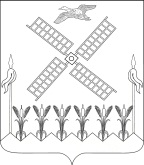 АДМИНИСТРАЦИЯКОПАНСКОГО СЕЛЬСКОГО ПОСЕЛЕНИЯ ЕЙСКОГО РАЙОНАП О С Т А Н О В Л Е Н И Ест-ца  КопанскаяОб утверждении Перечня видов муниципального контроля , осуществляемого  администрацией Копанского сельского поселения Ейского района
           В соответствии со статьей 17.1 Федерального закона от  06 октября 2003 года  №131-ФЗ "Об общих принципах организации местного самоуправления в Российской Федерации",  Федеральным законом от 26 декабря 2008 года №  294-ФЗ "О защите прав юридических лиц и индивидуальных предпринимателей при осуществлении государственного контроля (надзора) и муниципального контроля",   решением Совета Копанского сельского поселения Ейского района от 27 июля 2017  года № 122  «Об утверждении Порядка ведения перечня видов муниципального контроля и органов местного самоуправления, 
уполномоченных на их осуществление, на территории Копанского  сельского поселения Ейского района»  постановляю:
         1. Утвердить Перечень видов муниципального контроля, осуществляемого администрацией Копанского сельского  поселения Ейского района (прилагается).2. Настоящее постановление разместить на официальном сайте администрации  Копанского сельского поселения Ейского района в информационно - телекоммуникационной  сети «Интернет».3. Контроль за выполнением настоящего постановления оставляю за собой.4. Настоящее постановление вступает в силу со дня его подписания. Глава Копанского сельского поселенияЕйского района                                                                              И.Н. Диденко ПРИЛОЖЕНИЕ

УТВЕРЖДЕН  постановлением  администрации Копанского  сельского поселения Ейского  районаот ___________2017 года № _____ПЕРЕЧЕНЬвидов муниципального контроля осуществляемого администрацией Копанского  сельского поселения Ейского района  Начальник общего отдела                                                          Л.В. Скляренко 
 от           03.08.2017                                                                     №             101№ п\пНаименование контрольной функцииДолжностное лицо ответственное за осуществление муниципального контроляЗакон предусматривающий осуществление муниципального контроля1.Осуществление муниципального контроля за сохранностью автомобильных дорог местного значения в границах населенных пунктов поселенияСпециалист 2 категории  по земельным отношениям администрации Копанского сельского поселения Ейского районаст. 13 Федерального закона от 08.11.2017 № 257-ФЗ; ст. 14-16 Федерального закона от 06.10.2003 № 131-ФЗ; 2.Осуществление внутреннего муниципального финансового контроля в сфере бюджетных правоотношенийНачальник финансового отдела администрации Копанского сельского поселения Ейского районаБюджетный кодекс Российской Федерации3.Муниципальный контроль за соблюдением 
требований Правил благоустройства территории Копанского сельского поселения Ейского районаСпециалист 2 категории  по земельным отношениям администрации Копанского сельского поселения Ейского районаФедеральный  закон  от 06.10.2003 № 131-ФЗ;  4.Муниципальный контроль в сфере закупок товаров, работ, услуг для обеспечения муниципальных нуждБухгалтер по налогам и сборам финансового отдела администрации Кпанского сельского поселения Ейского районаФЗ от 5 апреля 2013 года № 44-ФЗ5.Муниципальный земельный контроль Специалист 2 категории  по земельным отношениям администрации Копанского сельского поселения Ейского районаст.72 Земельного кодекса Российской Федерации, п.26 ч.1 ст.16 Федерального закона от 06.10.2003 N 131-ФЗ "Об общих принципах организации местного самоуправления в Российской Федерации",